Name: _________________________________________				Date: ________________AMENDING THE CONSTITUTION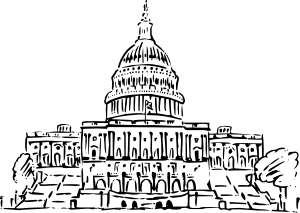 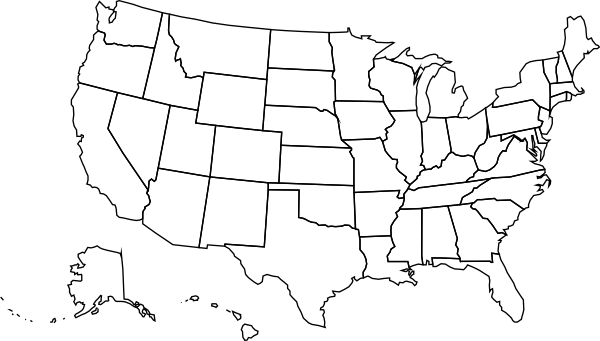 ImportantTermsamendmenta change to a constitutionImportantTermsproposeto officially suggest somethingImportantTermsratifyto confirm by expressing consent or approval